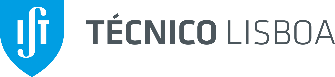 Departamento de Engenharia e Ciências NuclearesFormulário de avaliação pelos formandosCURSO: 	Protecção e Segurança Radiológica em Radiografia IndustrialData:  23 a 26 de Novembro de 201512345  Avaliação global do curso face à expectativa inicial  Comentários/sugestões:MÓDULO:MÓDULO:MÓDULO:MÓDULO:MÓDULO:MÓDULO:MÓDULO:MÓDULO:12345   Adequação dos suportes didáticos   Adequação das metodologias de ensino   Adequação da carga horáriaDOCENTE:DOCENTE:DOCENTE:DOCENTE:DOCENTE:DOCENTE:   Capacidade de estimular a participação dos formandos   Demonstração de conhecimento das matérias   Capacidade de comunicação das matérias   Apoio efectivo aos formandos   Apreciação global  Comentários/sugestões:MÓDULO:MÓDULO:MÓDULO:MÓDULO:MÓDULO:MÓDULO:MÓDULO:MÓDULO:12345   Adequação dos suportes didáticos   Adequação das metodologias de ensino   Adequação da carga horáriaDOCENTE:DOCENTE:DOCENTE:DOCENTE:DOCENTE:DOCENTE:   Capacidade de estimular a participação dos formandos   Demonstração de conhecimento das matérias   Capacidade de comunicação das matérias   Apoio efectivo aos formandos   Apreciação global  Comentários/sugestões:MÓDULO:MÓDULO:MÓDULO:MÓDULO:MÓDULO:MÓDULO:MÓDULO:MÓDULO:12345   Adequação dos suportes didáticos   Adequação das metodologias de ensino   Adequação da carga horáriaDOCENTE:DOCENTE:DOCENTE:DOCENTE:DOCENTE:DOCENTE:   Capacidade de estimular a participação dos formandos   Demonstração de conhecimento das matérias   Capacidade de comunicação das matérias   Apoio efectivo aos formandos   Apreciação global  Comentários/sugestões:MÓDULO:MÓDULO:MÓDULO:MÓDULO:MÓDULO:MÓDULO:MÓDULO:MÓDULO:12345   Adequação dos suportes didáticos   Adequação das metodologias de ensino   Adequação da carga horáriaDOCENTE:DOCENTE:DOCENTE:DOCENTE:DOCENTE:DOCENTE:   Capacidade de estimular a participação dos formandos   Demonstração de conhecimento das matérias   Capacidade de comunicação das matérias   Apoio efectivo aos formandos   Apreciação global  Comentários/sugestões:MÓDULO:MÓDULO:MÓDULO:MÓDULO:MÓDULO:MÓDULO:MÓDULO:MÓDULO:12345   Adequação dos suportes didáticos   Adequação das metodologias de ensino   Adequação da carga horáriaDOCENTE:DOCENTE:DOCENTE:DOCENTE:DOCENTE:DOCENTE:   Capacidade de estimular a participação dos formandos   Demonstração de conhecimento das matérias   Capacidade de comunicação das matérias   Apoio efectivo aos formandos   Apreciação global  Comentários/sugestões:MÓDULO:MÓDULO:MÓDULO:MÓDULO:MÓDULO:MÓDULO:MÓDULO:MÓDULO:12345   Adequação dos suportes didáticos   Adequação das metodologias de ensino   Adequação da carga horáriaDOCENTE:DOCENTE:DOCENTE:DOCENTE:DOCENTE:DOCENTE:   Capacidade de estimular a participação dos formandos   Demonstração de conhecimento das matérias   Capacidade de comunicação das matérias   Apoio efectivo aos formandos   Apreciação global  Comentários/sugestões:MÓDULO:MÓDULO:MÓDULO:MÓDULO:MÓDULO:MÓDULO:MÓDULO:MÓDULO:12345   Adequação dos suportes didáticos   Adequação das metodologias de ensino   Adequação da carga horáriaDOCENTE:DOCENTE:DOCENTE:DOCENTE:DOCENTE:DOCENTE:   Capacidade de estimular a participação dos formandos   Demonstração de conhecimento das matérias   Capacidade de comunicação das matérias   Apoio efectivo aos formandos   Apreciação global  Comentários/sugestões:MÓDULO:MÓDULO:MÓDULO:MÓDULO:MÓDULO:MÓDULO:MÓDULO:MÓDULO:12345   Adequação dos suportes didáticos   Adequação das metodologias de ensino   Adequação da carga horáriaDOCENTE:DOCENTE:DOCENTE:DOCENTE:DOCENTE:DOCENTE:   Capacidade de estimular a participação dos formandos   Demonstração de conhecimento das matérias   Capacidade de comunicação das matérias   Apoio efectivo aos formandos   Apreciação global  Comentários/sugestões:MÓDULO:MÓDULO:MÓDULO:MÓDULO:MÓDULO:MÓDULO:MÓDULO:MÓDULO:12345   Adequação dos suportes didáticos   Adequação das metodologias de ensino   Adequação da carga horáriaDOCENTE:DOCENTE:DOCENTE:DOCENTE:DOCENTE:DOCENTE:   Capacidade de estimular a participação dos formandos   Demonstração de conhecimento das matérias   Capacidade de comunicação das matérias   Apoio efectivo aos formandos   Apreciação global  Comentários/sugestões:MÓDULO:MÓDULO:MÓDULO:MÓDULO:MÓDULO:MÓDULO:MÓDULO:MÓDULO:12345   Adequação dos suportes didáticos   Adequação das metodologias de ensino   Adequação da carga horáriaDOCENTE:DOCENTE:DOCENTE:DOCENTE:DOCENTE:DOCENTE:   Capacidade de estimular a participação dos formandos   Demonstração de conhecimento das matérias   Capacidade de comunicação das matérias   Apoio efectivo aos formandos   Apreciação global  Comentários/sugestões: